Olvasólecke időigénye: 6 perc, készítette: Kürtösi ZsófiaA teljesítményértékelési rendszer tervezése: A KIDOLGOZÁS LÉPÉSEI, A FELMERÜLŐ PROBLÉMÁKA teljesítményértékelő rendszer kidolgozása, a rendszer karbantartásaA teljesítményértékelési rendszer (TÉR) kidolgozása a célok kijelölésével indul. A TÉR bevezetése több szervezeti célt is szolgálhat, a vállalatnak azonban előre meg kell határoznia (lehetőleg írásban), hogy milyen eredményeket vár a rendszer bevezetésétől.  Második lépésként ki kell jelölni egy munkacsoportot, amiben mind a vezetőknek, mint a dolgozóknak képviseltetniük kell magukat. A csoport tagjai közt szerepelhetnek külső szakértők, tanácsadók is, akik segítséget nyújthatnak például abban, hogy melyik értékelő módszer a leginkább alkalmas az adott szervezetben a teljesítmény megítélésére. A munkacsoportot gyakran különböző képzéseken készítik fel a feladatra. A munkacsoportnak minden, az eddig ismertetett kérdésekben döntenie kell, azaz nemcsak a teljesítményértékelő módszert kell kiválasztaniuk, hanem azt is el kell dönteniük, hogy milyen gyakran értékeljék a szervezetben a teljesítményt, ki tartozzon az értékeltek körébe, ki végezze el az értékelést, és a teljesítménynek mely dimenziói a legfontosabbak a szervezet számára (Nemeskéri − Fruttus 2001).A kidolgozás során folyamatosan tájékoztatni kell a dolgozókat, valamint a folyamat lezárásaként el kell készíteni a teljesítményértékelő kézikönyvet, ami rögzíti az értékelés legfontosabb szabályait, tartalmaz egy-egy mintapéldányt az alkalmazandó értékelő lapokból (függetlenül attól, hogy online vagy papíralapú rendszert építünk ki), valamint szabályozza ezek tárolását is (általában 1-1 példányt tarthat meg az értékelő és az értékelt, illetve egy példány fűzhető le/menthető el az adatbankba). A munkacsoport feladata az értékelő rendszer elfogadtatása, valamint a TÉR karbantartásának, fejlesztésének végzése is.A teljesítményértékelési rendszer alkalmazásának tapasztalatairól (különösen, ha az mostanában került bevezetésre), érdemes felmérést készíteni, mind az értékeltek, mind az értékelők körében. A kérdőívben rákérdezhetünk az értékelő beszélgetés folyamatára is (pl. milyen volt az értékelés légköre, hogyan ítéli meg vezetője értékelésre való felkészültségét), de megkérdezhetjük a véleményét a TÉR más dimenzióiról is (pl. mennyiben felelnek meg munkaköre sajátosságainak az értékelési tényezők) (Nemeskéri − Fruttus 2001). A rendszert nem csak a bevezetés után érdemes felülvizsgálni, hanem rendszeresen karban kell tartani. Itt arra is figyelni kell, hogy a dolgozók teljesítménye mindig abba az irányban fejlődik, mely elemeket az értékelési rendszer „díjaz”. Ha a szervezeti célok valamelyest változnak, ezeket a rendszernek is követnie kell.Egyre több helyen alkalmaznak online értékelő rendszert. Ez megkönnyíti az információgyűjtés és archiválás folyamatát. Az értékelők online felületen rögzíthetik véleményüket (legyen az akár esszé jellegű, akár skálás értékelés vagy bármilyen más típus), amit megosztanak az értékelttel, vagy – ha erre a szabályzat lehetőséget ad, – más értékelőkkel. Az automatikus beállítások segítségével a rendszer emlékeztetőt küldhet az értékelés határidejéről, ahogy az is automatizálható, kihez jussanak el az értékelőlapok. Ha több értékelő is van az eljárásban, egy online rendszerrel könnyebb az információkat összegezni.A TÉR tervezése során felmerülő problémákA teljesítményértékelésnél egyrészt felmerülhetnek hibák a rendszer kialakítása, másrészt a működtetése során.A rendszer kialakításánál általában a következő problémákat találjuk:a rendszer, amit kiépítettünk, túl bonyolult, túl sok dimenziót alkalmazunk, túl sok értékelőt kívánunk bevonni, túl hosszú időt vesz igénybe az értékelés alapját képező adatok begyűjtése és kiértékelése;érvényesség hiánya: rossz teljesítménydimenziókat alkalmaznak, amelyek nem ragadják meg, nem tükrözik megfelelően az alkalmazottak teljesítményét;megbízhatóság hiánya: mivel nem egyértelműek a dimenzió-leírások vagy teljesítményfokozatok nincsenek pontosan definiálva, két értékelő teljesen másképp is értékelheti ugyanazokat az elemeket.Nézzünk most egy konkrét példát a teljesítményértékelési rendszerre!Az SZTE Gazdaságtudományi Karán több év alatt kristályosodtak ki az oktató teljesítményértékelés elemei. Nézzük, milyen válaszokat adott a GTK az egyes kérdésekre:A kit értékelünk? kérdése: jelenleg a GTK-n csak oktatói munkakörökre van kidolgozva a teljesítményértékelési rendszer, azaz az adminisztratív állományra (tanulmányi osztály, dékáni hivatali munkatársak) nincs kiterjesztve. Ennek kérdése többször felmerült, de az oktatói TÉR kialakítása is hosszú folyamat volt, így nem volt idő a rendszer továbbfejlesztésére.A ki értékelhet? kérdése: a közvetlen felettesek, azaz az intézetvezetők feladata az értékelés, de az adminisztratív előkészítést (adatgyűjtést) a dékáni hivatal végzi. Nincsen tehát sem önértékelés, és a hallgatók sincsenek bevonva jelenleg az értékelésbe (azaz az oktatói munka hallgatói véleményezése a karon esetleges, nem állandó felmérés, és ha van is – pl. legjobb oktató díj adományozása –, az eredménye nem épül be a teljesítményértékelésbe, attól függetlenül működik.)Mikor értékelünk? kérdése: évente egyszer történik értékelés, tekintve, hogy az őszi és tavaszi félévek terhelése, teljesítménye nagyon eltérő lehet, így mindkét félév adatait figyelembe vesszük.Mit értékelünk?/Mit tekintünk jó teljesítménynek kérdése:2 területről gyűjtünk adatokat: oktatás és kutatás. E kettő azonos súllyal van figyelembe véve. Az oktatási és kutatási területen is csak eredménymutatókat alkalmazunk, azaz magatartásformákra vonatkozóan nincsenek mutatók (pl. megtartott órák minősége, munkához való hozzáállás).Oktatási területen: az egyik mutató a heti átlagos óraszám, a másik a megvédett szakdolgozatok száma, a harmadik a tehetséggondozás. Előbbi esetben a magyar és az angol nyelvű órák is 1-nek számítanak, azaz nem számoljuk duplán az idegen nyelven tartott órákat, hiába igényelnek több készülést. Szakdolgozatoknál nem az adott félévben konzultált dolgozatok számítanak, csak azok, amik eljutnak a védésig. Emellett csak a kari szakdolgozatok kerülnek bele az értékelésbe, ha más kar hallgatóinál vállal GTK-s oktató konzulensi feladatokat (az átoktatási tevékenység miatt bizonyos területeken a felkérések gyakoriak), az a „hobbi” kategóriába tartozik. Ezzel a kar azt szeretné elérni, hogy a kar oktatóinak kapacitásait ne külső hallgatók kössék le (teljesítményirányítás). Az oktatási területhez tartozik még a tehetséggondozás: OTDK dolgozatokon, szakmai versenyeken támogatni a hallgatókat. Ezek fontosak, mert növelik a kar szakmai láthatóságát. A versenyeredmények csak akkor számítanak bele az oktatói teljesítménybe, ha a hallgatók döntős helyet szereznek országos versenyen, és ha az eredmény a kari honlapra is felkerül. Utóbbi azért fontos, hogy az oktatónak érdekében álljon számon tartani és jelezni, ha sikeresek a felkészített hallgatók, illetve ez az adatgyűjtést is megkönnyíti. A tehetséggondozáshoz tartozik még a hallgatói klubok mentorálásában való részvétel és a PhD dolgozatok témavezetői feladatainak ellátása is.Kutatási területen: a publikációk számítanak, ahol egy bonyolult pontrendszer került kialakításra. A szakmai folyóiratok különböző kategóriákba tartoznak aszerint, hogy mennyire színvonalasak, így egy A kategóriás lapban többet ér a publikáció, mint egy D kategóriásban. Továbbá számít a publikáció nyelve, az is, hogy hány szerzős a cikk, mert ez esetben a pont megoszlik a szerzők között. A publikációk csak akkor számítanak, ha bekerülnek a magyar tudományos művek tárába (központi adatbázis).Hogyan értékelünk? kérdése: a kar alapvetően 5 fokú skálás értékelést alkalmaz mind az oktatási, mind a kutatási területen. Minden munkakörre (pl. tanársegéd, docens) meg vannak határozva a teljesítményelvárások (teljesítménysztenderdek), így pl. tanársegédtől több óratartást, de kevesebb publikációt várnak el, míg az egyetemi tanároknál a kutatási tevékenyég dominál, az óratartási elvárás kevesebb. Az elvárások pontosan meghatározottak (hány pontot kell összegyűjteni a publikációkból, hány órát kell hetente tartani, hány szakdolgozatot kell évente vállalni, stb.) A teljesítményt ezekhez az előre megállapított normákhoz mérik: 3-as értékelést kap, aki a norma 80-120%-a körül teljesít, 4-est, ha 122-160% között, stb. Az értékelés következménye: az alulteljesítést a kar szankcionálja (kezdetben fejlesztési terveket ír elő, de az elbocsátás is opció), túlteljesítés esetén jutalmaz. Ezek a jutalmak felvehetők, de adott esetben olyan nemzetközi konferenciákra, szakmai workshopokra is fordíthatók, amit a kar egyébként nem kívánna finanszírozni az oktatónak.IrodalomNemeskéri Gyula – Fruttus István Levente (2001): Az emberi erőforrás fejlesztésének módszertana. Budapest: Ergofit Kft.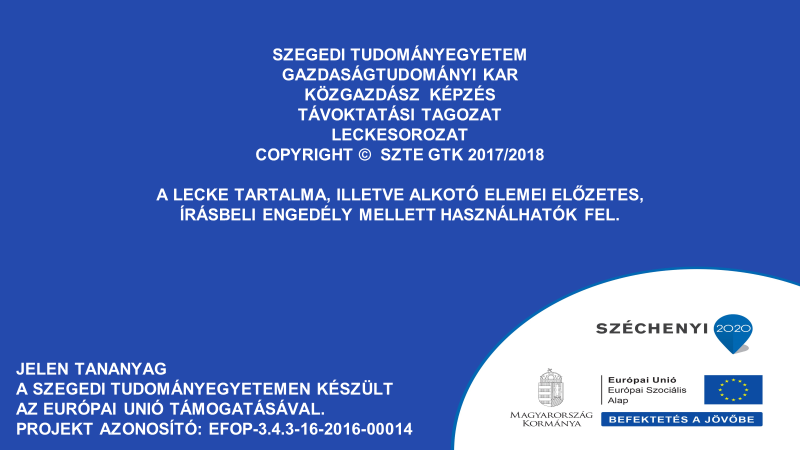 